   Alachua County Sheriff’s Office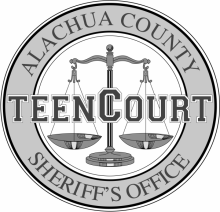 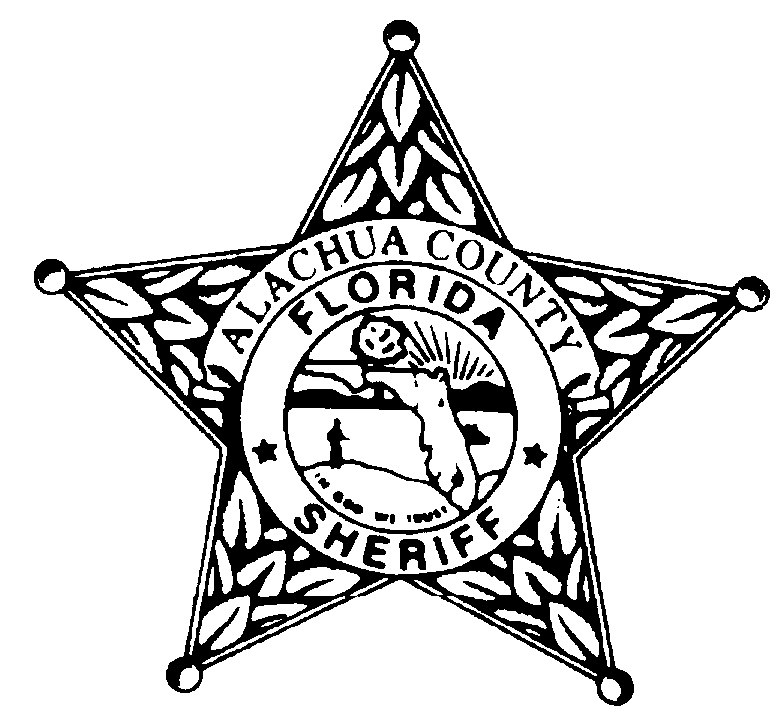 September 2022Olivia Hollier Teen Court Coordinator -352-367-4125 Gregory Pelham Sr. Teen Court Case Manager 352-367-4121 Brandon Johnson Teen Court Case Manager 352-367-4171ohollier@alachuasheriff.org    gpelham@alachuasheriff.org  brjohnso@alachuasheriff.org SundayMondayTuesdayWednesdayThursdayFridaySaturday282930TEEN COURT/JURY DUTYCriminal Justice Courthouse4:00pm-7:00pm3112OFFICE CLOSED345
NO SCHOOL SBACLABOR DAY 6TEEN COURT/JURY DUTYCriminal Justice Courthouse4:00pm-7:00pm789OFFICE CLOSED10111213TEEN COURT/JURY DUTYCriminal Justice Courthouse4:00pm-7:00pm141516OFFICE CLOSED17181920TEEN COURT/JURY DUTYCriminal Justice Courthouse4:00pm-7:00pm212223OFFICE CLOSED24252627TEEN COURT/JURY DUTYCriminal Justice Courthouse4:00pm-7:00pm2829JAIL TOURALACHUA COUNTY JAIL 4:15- 5:3030OFFICE CLOSED